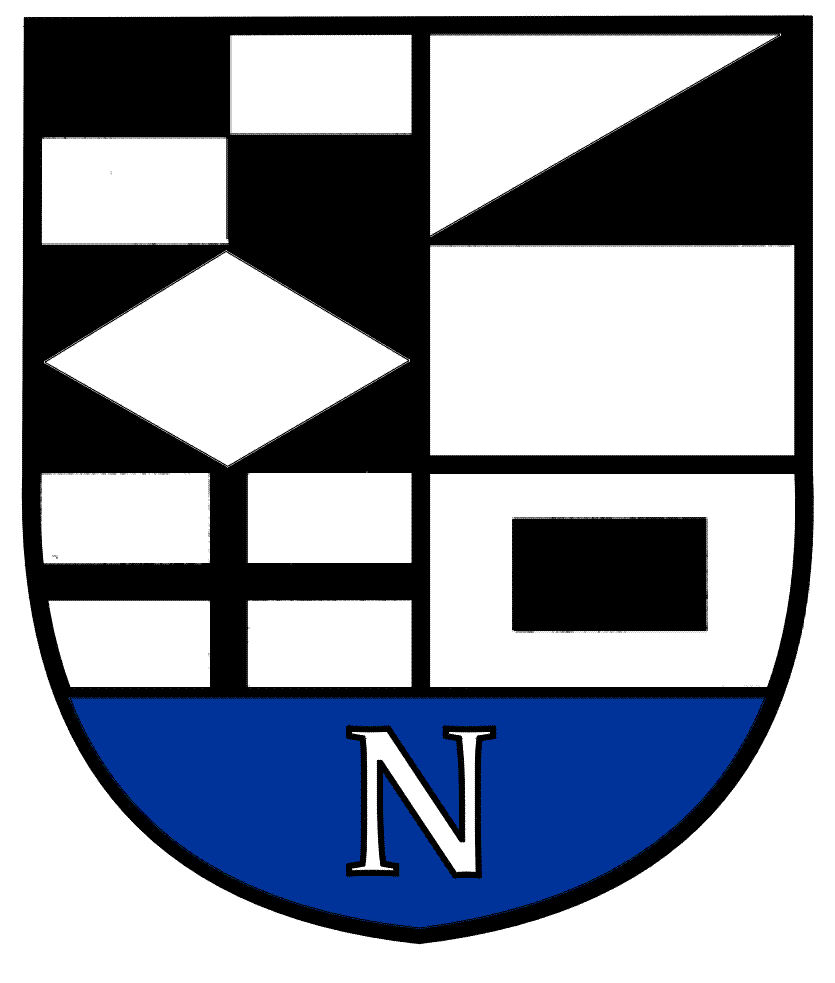 NERINGOS SAVIVALDYBĖS TARYBOS ŠVIETIMO, KULTŪROS, JAUNIMO IR SPORTO KOMITETO   POSĖDŽIO  DARBOTVARKĖ Nr.12023-01-20NeringaVadovaudamasis Neringos savivaldybės tarybos veiklos reglamento 52  punktu, šaukiu Švietimo, kultūros, jaunimo ir sporto  komiteto    posėdį  2023 m. sausio  25 d. 10.00 val.  Neringos  savivaldybės  administracijos posėdžių  salėje  III  aukšte  ir sudarau posėdžio  darbotvarkę:Dėl komiteto  darbotvarkės  patvirtinimo.Dėl Neringos savivaldybės Tarybos 2022 m. birželio 30 d. sprendimo  Nr. T1-121 „Dėl  teisės  atlikti centrinės perkančiosios organizacijos funkcijas suteikimo  Neringos  savivaldybės administracijai“ pakeitimo.Dėl Neringos savivaldybės biudžetinių ir  viešųjų įstaigų (kurių savininkė yra savivaldybė)  ir Neringos savivaldybės valdomų įmonių metinių ataskaitų teikimo Neringos savivaldybės Tarybai grafiko tvirtinimo.Dėl pritarimo projekto „Švyturių kelias aplink Baltijos jūrą“  įgyvendinimui.Dėl pritarimo projekto „Istorinės ekspozicijos apie Nidos žvejų gyvenimą atnaujinimas“ įgyvendinimui.Dėl pritarimo projekto „Krikštai – kuršių nerijos identitetas“ įgyvendinimui.Dėl Neringos savivaldybės Tarybos 2018 m. gruodžio 20 d. sprendimo  Nr. T1-212 „Dėl Neringos  gimnazijos teikiamų atlygintinų paslaugų kainų nustatymo „ pakeitimo.Dėl Neringos savivaldybės 2023 – 2025 metų Strateginio veiklos plano patvirtinimo.Dėl Neringos savivaldybės 2023 metų  Biudžeto patvirtinimo.Švietimo, kultūros, jaunimo ir sporto komiteto   pirmininkas                                            V.Giedraitis